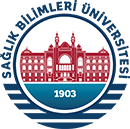 PROGRAM BİLGİLERİPROGRAM BİLGİLERİEnstitü Anabilim Dalının AdıLisansüstü Programın AdıDersin AdıProgram ve Ders Kodu
(Enstitü tarafından doldurulacaktır)KREDİ TANIMIDersin Kredisi= [Ders Saati+(Uygulama Saati/2)]    AKTS Kredisi= Dönem İş Yükü / 25 saatKREDİ TANIMIDersin Kredisi= [Ders Saati+(Uygulama Saati/2)]    AKTS Kredisi= Dönem İş Yükü / 25 saatKREDİ TANIMIDersin Kredisi= [Ders Saati+(Uygulama Saati/2)]    AKTS Kredisi= Dönem İş Yükü / 25 saatKREDİ TANIMIDersin Kredisi= [Ders Saati+(Uygulama Saati/2)]    AKTS Kredisi= Dönem İş Yükü / 25 saatTeorik Ders Saati                  Uygulama Saati                   Kredisi                   AKTS (ECTS) Kredisi       Teorik Ders Saati                  Uygulama Saati                   Kredisi                   AKTS (ECTS) Kredisi       Teorik Ders Saati                  Uygulama Saati                   Kredisi                   AKTS (ECTS) Kredisi       Teorik Ders Saati                  Uygulama Saati                   Kredisi                   AKTS (ECTS) Kredisi       ÖNERİLECEK DERSLERLE İLGİLİ BİLGİLERÖNERİLECEK DERSLERLE İLGİLİ BİLGİLERÖNERİLECEK DERSLERLE İLGİLİ BİLGİLERÖNERİLECEK DERSLERLE İLGİLİ BİLGİLERLisansüstü Program  Yüksek Lisans  DoktoraDers Kategorisi  Bölüm Dersi  Uzmanlık Alanı DersiZorunlu / Seçmeli  Zorunlu  SeçmeliAçılacağı Dönem  I. Dönem       II. Dönem  III. Dönem    IV. DönemÖĞRETİM ŞEKLİÖĞRETİM ŞEKLİÖĞRETİM ŞEKLİÖĞRETİM ŞEKLİ 1) Yüz yüze eğitim	                 2) Laboratuvar	 		 3) Uzaktan eğitim  4) Grup çalışması	                 5) Uygulama              (Ders konularının haftalık dağılımı tablosuna kodlanmalıdır) 1) Yüz yüze eğitim	                 2) Laboratuvar	 		 3) Uzaktan eğitim  4) Grup çalışması	                 5) Uygulama              (Ders konularının haftalık dağılımı tablosuna kodlanmalıdır) 1) Yüz yüze eğitim	                 2) Laboratuvar	 		 3) Uzaktan eğitim  4) Grup çalışması	                 5) Uygulama              (Ders konularının haftalık dağılımı tablosuna kodlanmalıdır) 1) Yüz yüze eğitim	                 2) Laboratuvar	 		 3) Uzaktan eğitim  4) Grup çalışması	                 5) Uygulama              (Ders konularının haftalık dağılımı tablosuna kodlanmalıdır)ÖLÇME YÖNTEMİÖLÇME YÖNTEMİÖLÇME YÖNTEMİÖLÇME YÖNTEMİ1 Ara (Vize) Sınav, 1 Ödev (veya Proje) Notu ve 1 Yarıyıl Sonu (Final) Sınavı ile değerlendirilir.1 Ara (Vize) Sınav, 1 Ödev (veya Proje) Notu ve 1 Yarıyıl Sonu (Final) Sınavı ile değerlendirilir.1 Ara (Vize) Sınav, 1 Ödev (veya Proje) Notu ve 1 Yarıyıl Sonu (Final) Sınavı ile değerlendirilir.1 Ara (Vize) Sınav, 1 Ödev (veya Proje) Notu ve 1 Yarıyıl Sonu (Final) Sınavı ile değerlendirilir.DERSİN AMACIDERSİN AMACIDERSİN AMACIDERSİN AMACIDERS KONULARININ HAFTALIK DAĞILIMIDERS KONULARININ HAFTALIK DAĞILIMIDERS KONULARININ HAFTALIK DAĞILIMIDERS KONULARININ HAFTALIK DAĞILIMIDERS KONULARININ HAFTALIK DAĞILIMIHaftaKonu BaşlıklarıKonu BaşlıklarıKonu BaşlıklarıÖğretim Şekli(Kod 1, 2, 3, 4, 5)1234567891011121314ÖĞRENCİ İŞ YÜKÜÖĞRENCİ İŞ YÜKÜÖĞRENCİ İŞ YÜKÜÖĞRENCİ İŞ YÜKÜÖĞRENCİ İŞ YÜKÜYöntem / İşlemYöntem / İşlemHaftalık süre (saat)Hafta sayısıDönem toplamıYüz yüze eğitimYüz yüze eğitimSınıf dışı çalışmaSınıf dışı çalışmaLaboratuvar çalışmasıLaboratuvar çalışmasıAra sınav için hazırlıkAra sınav için hazırlıkAra sınavAra sınavUygulama Uygulama Klinik UygulamaKlinik UygulamaÖdev Ödev ProjeProjeFinal sınavı için hazırlıkFinal sınavı için hazırlıkFinal sınavıFinal sınavıDiğer (belirtiniz)Diğer (belirtiniz)Toplam iş yüküToplam iş yüküKAYNAKLARKAYNAKLARKAYNAKLARKAYNAKLARKAYNAKLAR1- 
2-1- 
2-1- 
2-1- 
2-1- 
2-